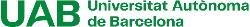 Exposo:A l’empara d’allò que preveu el I Conveni Col·lectiu del Personal Docent i Investigador de les Universitats Públiques Catalanes, sol·licito el reconeixement a efectes de triennis, dels serveis prestats a l’Administració Pública que s’indiquen tot seguit i que s’acrediten amb l’oportuna documentació que s’afegeix a aquesta sol·licitud.Bellaterra (Cerdanyola del Vallès),   	(signatura)(1) Funcionari de carrera, funcionari d’ocupació (eventual o interí), contractat (laboral o administratiu).SOL·LICITUD DE RECONEIXEMENT DE TRIENNIS Dades personals i professionalsDades personals i professionalsNom i cognoms DNI / NIECos, escala o plaça actualSituació administrativa Serveis dels que es sol·licita el reconeixementVinculació amb l’Administració (1)Organisme/dependència on es va prestar el serveiDes deFins a